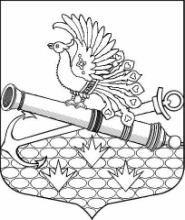 МЕСТНАЯ АДМИНИСТРАЦИЯМУНИЦИПАЛЬНОГО ОБРАЗОВАНИЯ МУНИЦИПАЛЬНЫЙ ОКРУГ ОБУХОВСКИЙП О С Т А Н О В Л Е Н И Е       «01» декабря 2017 года                                                                                                         № 84   Санкт-Петербург«ОБ УТВЕРЖДЕНИИ ПЕРЕЧНЯ МЕСТНЫХПРАЗДНИЧНЫХ МЕРОПРИЯТИЙ ВНУТРИГОРОДСКОГО МУНИЦИПАЛЬНОГО ОБРАЗОВАНИЯ САНКТ-ПЕТЕРБУРГА МУНИЦИПАЛЬНЫЙ ОКРУГ ОБУХОВСКИЙ» (в ред. Постановления МА МО МО Обуховский от 09.08.2018 № 42, от 14.11.2018 № 80, от 03.06.2019 № 23)В соответствии с Законом Санкт-Петербурга от 23 сентября 2009 года № 420-79 «Об организации местного самоуправления в Санкт-Петербурге» (п.п. 4 пункта 2 статьи 10), Уставом Внутригородского муниципального образования Санкт-Петербурга муниципальный округ Обуховский, принятого Постановлением  Муниципального совета Муниципального образования муниципальный округ Обуховский от 16.11.2004 № 102 (п.п. 36 п. 2 статьи 4, п.п. 31 пункта 1 статьи 25), Местная администрация Муниципального образования муниципальный округ Обуховский ПОСТАНОВЛЯЕТ: Утвердить Перечень местных праздничных мероприятий внутригородского муниципального образования Санкт-Петербурга Муниципальный округ Обуховский, согласно приложению, к настоящему Постановлению.Настоящее Постановление вступает в силу с момента его издания. Контроль за исполнением настоящего постановления оставляю за собой. Приложение  К Постановлению МАМО МО Обуховский от «01» декабря 2017 № 84  «Об утверждении перечня местныхпраздничных мероприятий внутригородского муниципального образования Санкт-Петербурга Муниципальный округ Обуховский» Перечень местных праздничных мероприятий внутригородского муниципального образования Санкт-Петербурга Муниципальный округ Обуховский Глава Местной администрацииМ.Е. Семенов№ п/пНаименование местных праздничных мероприятийПериод проведения1.Подвигу твоему, Ленинград! Январь – Февраль 2.Обуховская масленица Февраль 3.Весенний фестиваль Февраль – Март 4.- Огни победы! Праздничный салют! - Низкий поклон ветеранам!- Подвигу солдата поклонюсь Апрель – Май 5.- Не стареют душой ветераны - Мои года – мое богатство Сентябрь – Октябрь6.- Широка страна моя родная!  - В единстве народа вся сила РоссииНоябрь 7.Пусть всегда будет мама! Ноябрь 8. - Здравствуй, дедушка Мороз! - Новогодний калейдоскоп Декабрь 9. Держава армией сильнаФевраль10.Россия в моем сердце! Июнь11.Осенняя мелодия Сентябрь12. Героическому Ленинграду посвящается Февраль – Март 13.По дороге в страну знаний Август – Сентябрь 